PressmeddelandeStockholm 2018-11-14Premiär för Twilfits Outlet i Barkarby Imorgon den 15 november kl. 10 slår Twilfit upp dörrarna till sin första outletbutik belägen i Stockholm Quality Outlet i Barkarby utanför Stockholm. Butiken blir drygt 100 m2 med bra läge centralt i området.”Det ska bli fantastiskt kul att öppna vår första outlet, säger Camilla Sjöholm-Vitasovic, Sales Director på Twilfit. Nu har vi möjlighet att nå ut till fler kunder som efterfrågar underkläder av hög kvalitet till ett bra pris. Vi erbjuder kunderna möjlighet att fynda till 30 - 70% rabatt, fortsätter Camilla.”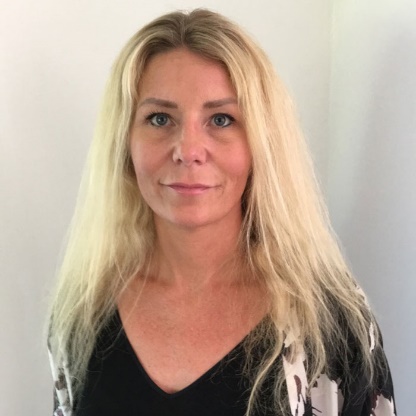 Bild: Camilla Sjöholm-VitasovicOutletens sortiment består av underkläder, natt- och badplagg, loungewear samt strumpor och strumpbyxor. Twilfits eget varumärke säljs parallellt med internationella megabrands såsom Chantelle, Triumph, Puma och många fler. För mer information om Twilfit, kontakta: Åsa Bergendorf, Marknadschef Twilfit, asa.bergendorf@twilfit.seOm TwilfitTwilfit är Nordens ledande renodlade underklädeskedja och grundades 1922. Med visionen att alla ska känna sig bekväma och självsäkra i varje situation, varje dag, erbjuder Twilfit det bästa utbudet av underkläder med den mest engagerade personalen för den moderna och medvetna kvinnan. I sortimentet ingår förutom underkläder även natt-, bad- och loungewear tillsammans med strumpor, strumpbyxor och accessoarer. Twilfits eget varumärke säljs parallellt med svenska och internationella varumärken såsom Calvin Klein, Chantelle, Triumph, Spanx och Freebra. Idag har Twilfit 300 anställda, 57 butiker och ehandel i Sverige.   